НОВОКУЗНЕЦКИЙ ГОРОДСКОЙ СОВЕТ НАРОДНЫХ ДЕПУТАТОВРЕШЕНИЕО признании утратившим силу постановления Новокузнецкого городского Совета народных депутатов от 23.05.2007 №5/59 «Об учреждении почетных званий»ПринятоНовокузнецким городскимСоветом народных депутатов«29» мая 2018 годаВ целях совершенствования правовой системы Новокузнецкого городского округа, на основании результатов мониторинга применения нормативных правовых актов, руководствуясь статьями 28 и 33 Устава Новокузнецкого городского округа, Новокузнецкий городской Совет народных депутатовРЕШИЛ:1. Признать утратившим силу постановление Новокузнецкого городского Совета народных депутатов от 23.05.2007 №5/59 «Об учреждении почетных званий».2. Настоящее решение вступает в силу со дня, следующего за днем его официального опубликования.3. Контроль за исполнением настоящего решения возложить на администрацию города Новокузнецка и комитет Новокузнецкого городского Совета народных депутатов по бюджету, экономике и муниципальной собственности.г. Новокузнецк«29» мая 2018 года№ 6/60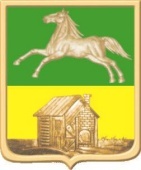 ПредседательНовокузнецкого городскогоСовета народных депутатовО.А. МасюковГлава города НовокузнецкаС.Н. Кузнецов